Реквизиты государственной пошлины за выдачу повторного свидетельства о государственной регистрации акта гражданского состояния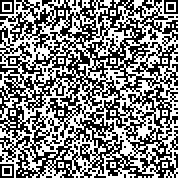 